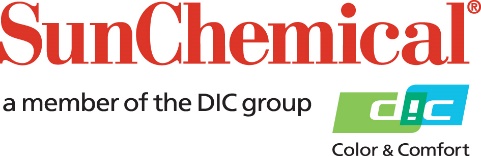 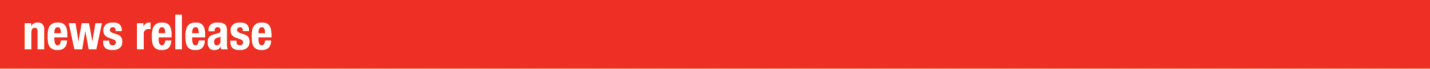 PR Contacts:					Heather Buchholz, Sun Chemical	Sirah Awan, AD Communications, UK  +1 708 236 3779			+44 (0) 1372 460542	heather.buchholz@sunchemical.com	sawan@adcomms.co.uk 	Sun Chemical Receives Platinum & Bronze Certifications from The Cradle-to-Cradle Products Innovation InstituteSOUTH NORMANTON, UK – 20 November 2023 – Sun Chemical today announced that its cutting-edge ink products have achieved the prestigious Platinum and Bronze certifications from the esteemed Cradle-to-Cradle Products Innovation Institute. The Cradle-to-Cradle Products Innovation Institute sets a global standard for products that are safe, circular, and responsibly made. To earn Cradle to Cradle Certified certification, products, materials, and systems need to meet the requirements set by the Cradle-to-Cradle Certified Product Standard and undergo an independent third-party assessment of their safety, circularity, and responsibility criteria across five categories of sustainability performance: Material Health, Product Circularity, Clean Air & Climate Protection, Water & Soil Stewardship; Social Fairness. The product is then assigned an achievement level for each category (Bronze, Silver, Gold, Platinum). C2C Certified Material Health Certificate™ at the Platinum level for sheetfed inksSunLit Intense Platinum process inks have achieved a C2C Certified Material Health Certificate™ at the Platinum level. SunLit Intense Platinum is a premium, intense ink series that provides excellent ink mileage, runs trouble free on high speed straight and perfecting presses and also features low tack properties that prove valuable when printing on low grammage papers and challenging board materials.Additionally, Sun Chemical's commitment to innovation and sustainability is further exemplified by the SunPak FSP EcoPace Process Colours ink range, featuring the FEP29 Process Yellow ink, which also acquired the Platinum level certification – a world first for sheetfed conventional low migration inks. The inks are meticulously designed to enhance productivity on high-speed modern printing machines while maintaining strong sustainability credentials. C2C Certified Material Health Certificate™ at the Bronze levelSunLit Diamond inks have garnered a C2C Certified Material Health Certificate™ at the Bronze level, underlining its commitment to sustainability and environmental responsibility. SunLit Diamond remains one of the most universally accepted process ink series globally, providing robust lithographic performance in varied lithographic conditions. It is a very robust every – day standard ink series giving excellent cost per impression value to both the large and small volume end user.Sun Chemical's commitment to innovation and sustainability also extends to its SunPak FSP EcoPace standard process inks and bases, which also received Bronze level certification. This cutting-edge technology offers stable, high-quality performance, particularly on challenging substrates, ensuring optimal productivity for the printing industry. What sets SunPak FSP EcoPace apart is its significant bio-renewable content, making it an eco-friendly choice that aligns with various environmental certifications and eco-labels. Nicolas Bétin, Director of Product Strategy EMEA, Packaging Inks & Materials & Global Sustainability Business Leader comments: “These C2C Material Health certifications are vital acknowledgments of our unyielding dedication to a circular economy, signifying our commitment to environmental and social progress. They not only demonstrate our pledge to sustainability but also bolster customers', brand-owners' and retailers' sustainability endeavours, reflecting our shared commitment to a greener future.”Nikola M. Juhasz, Ph.D., Global Technical Director, Sustainability adds: “We are extremely proud to have achieved Cradle-to-Cradle Products Innovation Institute Material Health certifications for several of our offset ink families, including the coveted Platinum tier for two of our product lines. These C2C certifications, which are the outcomes of a rigorous and thorough ingredient-level assessment process, are further recognitions of the priority that Sun Chemical places on sustainable product development, including from a safety and circular chemistry perspective that maximises protection of human health and the environment.” To find out more visit: www.sunchemical.com. ENDSAbout The Cradle-to-Cradle Products Innovation InstituteThe Cradle-to-Cradle Products Innovation Institute is dedicated to powering the circular economy through products, materials, systems, and business models that have a positive impact on people and planet.Through the Cradle to Cradle Certified® Products Program, the Institute sets the global standard for products that are safe, circular, and responsibly made.For more than a decade, leading brands, designers, retailers, and manufacturers across the value chain have relied on the Cradle-to-Cradle Certified Product Standard to innovate and optimise materials, products, and systems for immediate and long-term positive impacts.Cradle to Cradle Certified has long been regarded as the world’s most trusted and advanced science-based standard for designing and manufacturing products that maximise health and wellbeing for people and our planet, supplying a comprehensive and holistic assessment framework across different sustainability performance categories.The Institute also powers the global shift to a circular economy through partnerships and collaborative initiatives that equip businesses, governments and other stakeholders with the technical frameworks and knowledge they need to transform the way products are designed and made.OUR VISION is a world where safe materials and products are designed and manufactured in a prosperous, circular economy to maximise health and wellbeing for people and planet.OUR MISSION is to lead, inspire and enable all stakeholders across the global economy to create and use innovative products and materials that positively impact people and the planet.The Institute was founded in 2010 and is operating globally as a non-profit organisation with a core team of 25 employees. It is headquartered in Amsterdam, the Netherlands and San Francisco, California.
About Sun Chemical Sun Chemical, a member of the DIC Group, is a leading producer of packaging and graphic solutions, color and display technologies, functional products, electronic materials, and products for the automotive and healthcare industries. Together with DIC, Sun Chemical is continuously working to promote and develop sustainable solutions to exceed customer expectations and better the world around us. With combined annual sales of more than $8.5 billion and 22,000+ employees worldwide, the DIC Group companies support a diverse collection of global customers. Sun Chemical Corporation is a subsidiary of Sun Chemical Group Coöperatief U.A., the Netherlands, and is headquartered in Parsippany, New Jersey, U.S.A. For more information, please visit our website at www.sunchemical.com or connect with us on LinkedIn or Instagram.